Appendix B.4 – Sample Volunteer Assignment Description       Sponsor Logo Here	ABC COUNTY RSVPMailing Address: PO Box 123, Our Town, XX 81234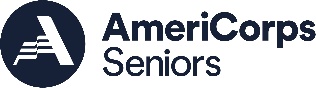 Physical Address: 123 State St., Our Town, XX 81234Telephone: (555) 555-1234Fax: (555) 555-5555Volunteer Assignment Description Volunteer Station: ___________________________________________________Title of Volunteer Assignment:	_________________________________________Basic volunteer duties involved with this assignment:__________________________________________________________________________________________________________________________________________________________________________________________________________________________________________________________________________________________________________________________________________________________________Who will be served by this assignment?____________________________________________________________________________________________________________________________________________________________What is the anticipated benefit of this volunteer service to those receiving the service?____________________________________________________________________________________________________________________________________________________________What specific skills will the volunteer need? (Include any requirements for lifting, standing, or other physical requirements.)____________________________________________________________________________________________________________________________________________________________Name of person providing this information: Telephone:	Fax:Email:		Date:Acceptance by AmeriCorps Seniors RSVP Project Staff:		Date: